Piątek, 17.04. klasa IIEDUKACJA POLONISTYCZNAPrzygotuj podręcznik z języka polskiego i otwórz go na str. 64-65.Przeczytaj ze zrozumieniem tekst pt. „Bardzo ważny telefon".Odpowiedz na pytania:- Kto jest bohaterem opowiadania? - W jaki sposób zachował się Jacek, gdy jego babcia zemdlała? - Dlaczego Jacek rozpłakał się dwa razy? Zapisz w zeszycie do języka polskiego W klasie 				17.04.2020	Temat: Co zrobić, gdy zdarzy się wypadek?Numery alarmowe:- Policja - 997- Straż pożarna - 998- Pogotowanie ratunkowe - 999- Numer alarmowy – 112Posłuchaj piosenki          https://www.youtube.com/watch?v=EoeHbcDItx0 Obejrzyj filmik o udzielaniu pierwszej  pomocyhttps://youtu.be/5i6ngsLmULo  Następnie otwórz ćwiczenia z języka polskiego na str. 71 i wykonaj ćwiczenia 1, 2 i 3.Co było najpierw, a co potem? - ćw. Ortograficzne Wykonaj zadanie 1 z podręcznika str. 61. EDUKACJA MATEMATYCZNANa dzisiejsze zajęcia będzie potrzebny zegar, który mieliście wykonać.Na początek obejrzyjcie uważnie filmik, a następnie wykonajcie zadania używając zegara.https://www.eduelo.pl/prezentacja/783/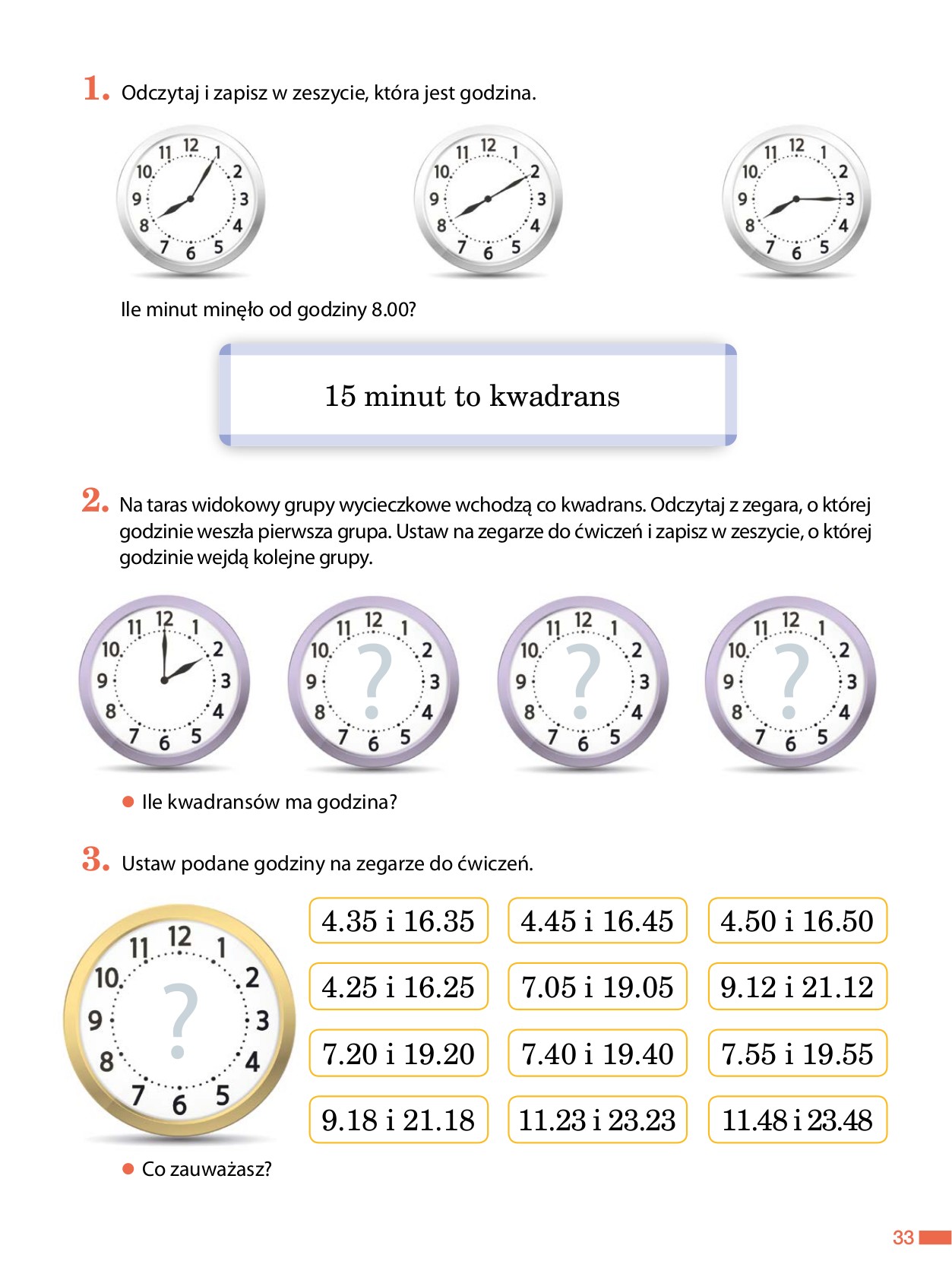 Teraz otwórzcie ćwiczenia z matematyki i wykonajcie zadania 1-4 ze str.44.Jeżeli ktoś ma mało dokładny zegar, to może skorzystać z interaktywnego. Link poniżejhttps://apps.mathlearningcenter.org/math-clockWYCHOWANIE FIZYCZNE
Dzisiejsze hasło to: WIOSNA.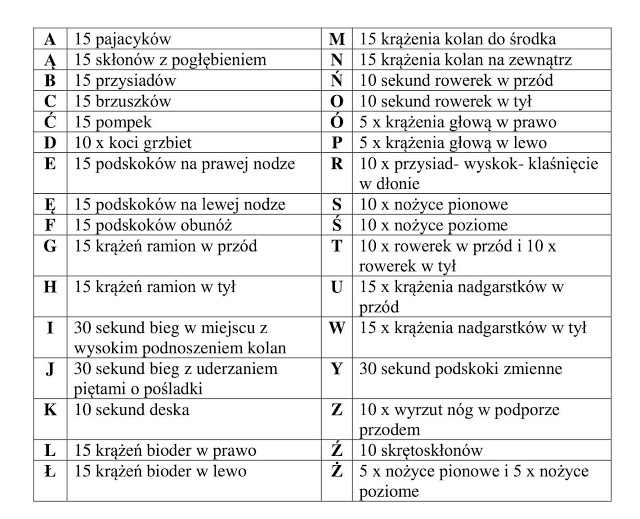 EDUKACJA PLASTYCZNANumer alarmowyWybierz jeden numer alarmowy. Narysuj kontury cyfr na kartce formatu A4 i wyklej ich kolorowym papierem. Zrób zdjęcie i prześlij do mnie.POWODZENIA